Tarea: EDUCACIÓN TECNOLÓGICA     Curso: 7° años básicos    Fecha: Semana 13 y 14          del 22 al 03 de Julio 2020                                                   ximena.villar@colegio-republicaargentina.cl  Pauta de Evaluación   elaboración de un producto tecnológico (elaborar una línea de tiempo).            Puntaje Máximo: 15 puntos               Puntaje mínimo: 9 puntos     ¡¡¡ Super!!!  Lo logré, aprendí más sobre la célula eucariota a través del material concreto y reciclable.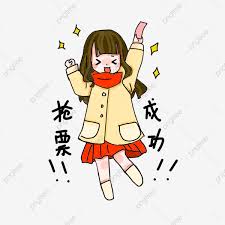 Nombre:Curso:                                 Fecha: 	               ximena.villar@colegio-republicaargentina.cl  Objetivo: Elaborar objetos o sistemas innovadores. Explorar en el entorno para aprovechar oportunidades o entregar soluciones al problema planteado. (elaborando línea de tiempo, utilizando material reciclado para trabajar en la asignatura Historia, Geografía y Ciencias Sociales unidad 1 ¿Cómo cambió la vida de los seres humanos desde sus orígenes hasta las primeras civilizaciones? Articulación OA 1 Historia, Geografía y Ciencias Sociales. .  ASPECTOS  y/o   CRITERIOSMUY BIEN (3 puntos)BIEN (2 puntos)INSUFICIENTE  (1 puntos)Utiliza material reciclado, para para la elaboración de la línea de tiempo.Realiza y presenta boceto de la línea de tiempo.Responde las tres preguntas de la guía.Responde las dos preguntas de la tres que están en la guía.Responde una pregunta de la tres que están en la guía. Puntaje Total15